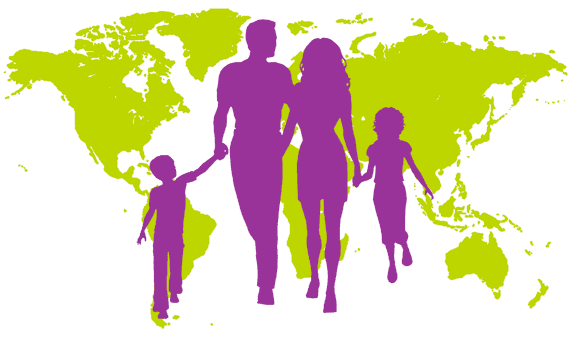 Отчет о выполнении плана мероприятий по демографической политике на территории Губахинского городского округа за 2016 годВ соответствии с Указом Президента РФ «Об утверждении концепции демографической политик РФ на период до 2025 года» от 09.10.2007 года определены важнейшие цели, приоритеты и основные направления государственной политики РФ в области народонаселения:-.сокращение уровня смертности не менее чем  в 1,6 раза, прежде всего в трудоспособном возрасте;-сокращение уровня материнской и младенческой смертности не менее чем в 2 раза, укрепление репродуктивного здоровья населения, здоровья детей и подростков;- сохранение и укрепления здоровья населения, увеличение продолжительности жизни активной жизни, создание условий и формирование мотивации для ведения здорового образа жизни, существенное снижение уровня заболеваемости социально-значимыми и представляющими опасность для окружающих заболеваниями, улучшение качества жизни больных, страдающих хроническими заболеваниями и инвалидов;- повышение уровня рождаемости (увеличение суммарного показателя рождаемости в 1,5 раза) за счет рождения в семьях второго  ребенка и последующих детей;-укрепление института семьи, возрождения и сохранения духовно-нравственных традиций семейных отношений;- привлечение мигрантов в соответствии с потребностями демографического и социально экономического развития, с учетом необходимости их социальной адаптации и интеграции.На территории Губахинского городского округа исполнением плана мероприятий занимается учреждения здравоохранения города, управление образования, управление культуры спорта, молодежной политики и туризма, отдел ЗАГС, МКУ «Центр земельных отношений», ГКУ «Центр занятости населения г.Губахи».Проведены мероприятия по повышению уровня рождаемости.С целью улучшения репродуктивного здоровья населения ГБУЗ ПК «ГЦГБ проводятся медицинские профилактические осмотры несовершеннолетних в возрасте от 15 до 17 лет осмотрено 95 % подростков. Со стороны работников больницы проводится информационно - просветительская работа по репродуктивному здоровью, организовано доабортное консультирование (за счет чего  в 2016 году снижено число абортов на 33 %), женщин консультируют о мерах поддержки  в Пермском крае и Губахинском районе. Создаются условия для занятости родителей, имеющих малолетних детей. В 2016 году бесплатно обучено новой профессии  6 женщин, находящихся в отпуске по уходу за ребенком, 3 из них трудоустроились. Создана 100 % потребность семей в услугах дошкольного образования, очередей в детские учреждения нет.Создание условий по улучшении жилищных условий. В рамках федеральной целевой программе "Жилище" на 2015 - 2020 годы" 6 молодым семьям выданы жилищные сертификаты для улучшения жилищных условий. 35 многодетным семьям бесплатно предоставлены земельные участки под индивидуальное жилое строительство.Проведены мероприятия по укреплению института семьи, возрождению и сохранению духовно-нравственных традиций семейных отношений.Реализацией данных мероприятий занимается отдел ЗАГС администрации проведено 16 мероприятий (торжественные регистрации брака по особому сценарию, рождений, юбилеев) и Управление культуры, спорта молодежной политики и туризма: проведено  11 мероприятий  День знаний, День любви, семьи, и верности (2 семьи получили награды посвященные данному празднику), День матери и посвященный этому дню благотворительный концерт «Наши мамы-птицы», игра-занятие «Школа светофорных наук», «Семейные традиции» - праздник для многодетных семей, «Как Вовка хотел стать отличником или ОК ГУГЛ», Спектакль от театра кукол «Петрушка» и др.	Проведены мероприятия по улучшению состояния здоровья и профилактике естественных потерь населения округа.1.Осуществлен комплекс мер по раннему выявлению заболеваний: при диспансеризации обследовано 4535 человек, с целью раннего выявления злокачественных образований обследовано 90% женщин, проведено флюорографических обследований 69% населения округа, данные мероприятия реализуются Губахинской городской больницей.	2. Предприняты меры по созданию условий для занятия физической культурой и спортом: создан реестр спортивных учреждений предоставляющих услуги на бесплатной основе для детского и взрослого населения с размещением на сайте округ и учреждений спорта. На базе учреждений созданы условия для массового тестирования норм ГТО для организованных групп и семей. В 2016 году тестирование прошли 613 человек. В 89 % образовательных учреждений города проводят физкультурные паузы. Управлением культуры спорта молодежной политики и туризма проводятся спортивные мероприятия «»Лыжня России», «Кросс нации», Проведение Спартакиады трудящихся, эстафета  на призы газеты «Уральский шатер», спортивный праздник «день физкультурника»  и др. общее количество участников составило 7097 человек.3. Комплекс профилактических мер по профилактике в сфере охраны здоровья  осуществляет ГБУЗ ПК «ГЦГБ». Вакцинация населения от гриппа составила 30 %, от общего количества населения, вакцинация населения от пневмококковой инфекции составила 1,8%. Кроме того проводятся профилактические культурно-массовые мероприятия по формированию здорового образа жизни (ЗОЖ). Проведено 16 мероприятий («Не навреди здоровью» лекции для старшеклассников, Уроки здоровья – «Осторожно спайсы», Акция «Красная ленточка», «Мы против СПИДа», «Клуб «Красота и Здоровье», демонстрация на городском экране видеороликов «Я выбираю жизнь», «Откажись от наркотиков», «Наркотики – это смерть и др.) с общим количеством участников 1656 человек.4. Осуществляются меры по снижению употребления психо-активных веществ. ГУЗ «Краевая психиатрическая больница» осуществляет лечение наркологических больных. В 2016 году пролечено пациентов со всего Пермского края в количестве 655 человек. ГБУЗ ПК «ГЦГБ» 25 амбулаторным больным наркологического профиля оказана реабилитационная помощь. Проведено 3 мероприятия посвященных профилактике алкоголизма и наркомании с числом участников 186. 5. Для активного долголетия населения организованы курсы повышения компьютерной грамотности, а так же мероприятия культурно-массового характера (танцплощадка «В городском саду играет…», Караоке STAR, концерты, КВН, Вечера отдыха, Спектакли и др.) в которых приняли участие 7289 человек. 2 гражданина пенсионного возраста прошли переобучения с целью трудоустройства. Кроме того, развивается внутренний туризм: организована туристическая тропа» «Губахинский променад», театральный ландшафтный фестиваль «Тайны горы крестовой», туристические сплавы для подростков.На территории Губахинского городского округа:	В 2016 году умерло на 143 человека меньше чем в 2015 году.В данном случае можно сказать о положительной динамике снижения показателя смертности Однако смертность, по - прежнему, превышает показатель рождаемости.В общем, для улучшения демографической ситуации понадобится не один год слаженной и взаимосвязанной работы всех учреждений, а так же активной жизненной позиции  граждан Губахинского городского округа. При выполнении всех мероприятий по демографической политике можно полагать, что к 2025 году концепция демографической политики РФ вполне может состояться.наименование201520152016Зарегистрировано актовых записей о рождении347347308(-39)Зарегистрировано актовых записей о смерти709709566(-143)Зарегистрировано актовых записей о регистрации брака389292292Зарегистрировано актовых записей о расторжении брака164140140